川北中学校　３年学年だより６号　令和６年４月２６日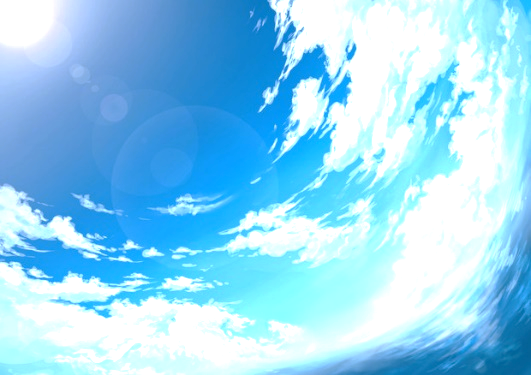 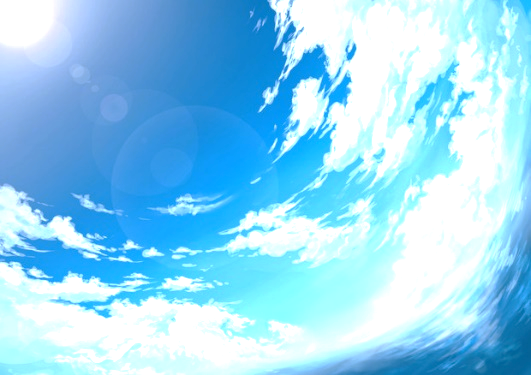 O～川中SF競技説明＆団色抽選会～５／２９（水）に行われる川中SFに向けて集会がありました。前半は生徒会執行部による競技説明、後半は会長や団長による団色抽選会でした。みんなの楽しみにしている気持ちが伝わってきました。また今年の川中SFスローガンは１組 吉野可純さんと２組 鍛治咲月さんが考えた「主人公は君だ　～だって君たちはSpecialなんだから～」に決定しました。　これから同じ団の後輩にアトラクションを教え、一緒に練習する活動が始まります。　「さすが３年生！」という姿を見せて、１年生には「中学生ってすごいな」、２年生には「来年はあんなふうに自分たちがするんだ」と思ってもらえるように、全員で意識して進んでいきましょう！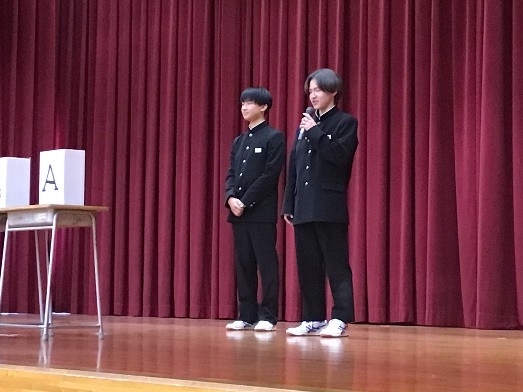 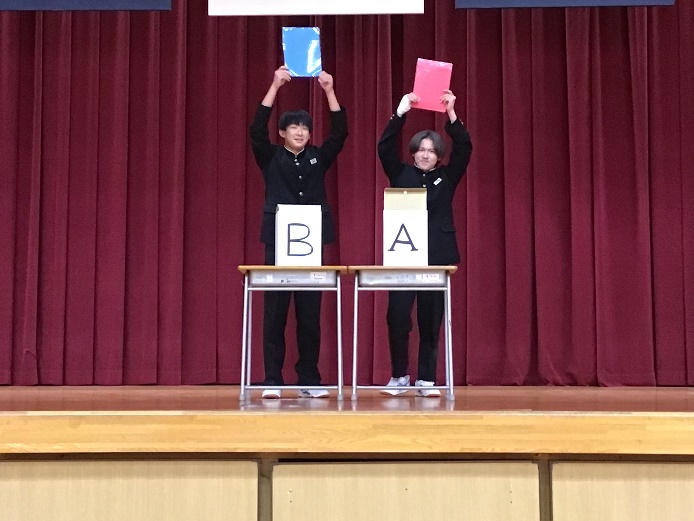 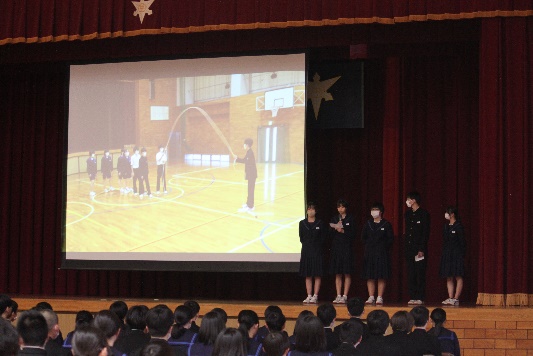 各団の団長・副団長・応援リーダーのみなさん〈　赤　団　　３年１組　　２年１組　　１年２組　　〉団長　　小木曽　宏樹さん　　　　副団長　　谷佐　碧渚さん応援リーダー　　村上　海斗さん　　　渡邊　丈琉さん　　　堀　史菜乃さん　　　吉野　可純さん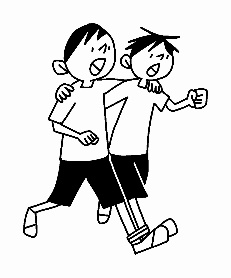 〈　青　団　　３年２組　　２年２組　　１年１組　　〉団長　　松本　颯雅さん　　　　副団長　　廣田　梨乃さん応援リーダー　　野﨑　仁心さん　　　山本　大雅さん　　宮　里桜さん　　宮西　莉子さん　　　　